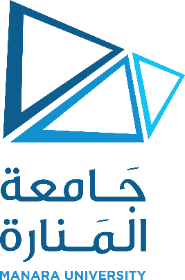      Course DescriptionFinancial MarketsFaculty of Business AdministrationFaculty of Business AdministrationFaculty of Business AdministrationDepartment of Banking and Financial ManagementDepartment of Banking and Financial ManagementCourseFinancial MarketsFinancial MarketsPrerequisite:    Credit Hours:3Theoretical:2 Practical:2Course Code:CBBC102DescriptionThe course deals with the role of financial markets in business environments. It illustrates the organizational and structural aspects of financial markets, in addition to the various types of financial markets and their tools. It also focuses on evaluating shares and bonds, the market efficiency hypothesis, and key concepts of financial markets. ReferencesMain reference: Fabozzi F.J., Modigliani F., Jones F.J., and Ferri M.G., “Foundations of Financial Markets and Institutions”, 4th Edition, Prentice Hall, 2010.عميد كلية إدارة الأعمال                                                                                                                                                                                            أ.د. محمود طيوب